Государственное бюджетное дошкольное учреждение детский сад №93 компенсирующего вида Фрунзенского района Санкт-ПетербургаКонспект непосредственной образовательной деятельности по познавательному развитию «формирование представления о себе, объектов и свойствах окружающего мира», в старшей группе для детей с ОВЗ (ЗПР)«Откуда хлеб пришел?»С использованием игровых, здоровьесберегающих технологий, информационно-коммуникативных технологий.                                                      Авторы:                  Воспитатель высшей категории Сазонова И.Н.Учитель – дефектолог  I категории Камчаткина М.В.Цель: на основе расширения знаний об окружающем мире воспитывать у детей уважение к людям труда (хлеборобам, пекарям).   Задачи: Образовательные:- закреплять знания детей о хлебе как одном из величайших богатств на земле;-рассказать детям, как на наших столах появляется хлеб, какой длинный путь он проходит;-закрепить названия профессий людей, растящих хлеб,Коррекционно - развивающие:-развивать умение мыслить и рассуждать;-развивать слуховое внимание;-развивать связную речь, умение развернуто отвечать на поставленный вопрос;-развивать умение действовать в соответствии со словесной инструкцией педагога;-развитие общей моторики и координации речи с движением;Воспитательные:-воспитывать бережное отношение к хлебу, уважение к чужому труду;-воспитывать умение слушать.Тип занятия: знакомство с новым материалом.Форма занятия: групповая.Продолжительность: 25 минут.Участники: учитель – дефектолог, воспитатель, дети.Возраст обучающихся: 5-6 лет.Виды детской деятельности: игровая, коммуникативная, познавательно- 
исследовательская.Методы и приёмы: Метод формирования интереса к учебно-познавательной деятельности: • создание ситуации занимательности Прием: создание игровой ситуации. пpoведение физ. минутки Метод организации учебно-познавательной деятельности: • словесной передачи и смыслового восприятия • наглядной передачи и зрительного восприятия • дидактической игры и упражнений Прием: • беседа, пояснения • демонстрация наглядных пособий • дидактической игры и упражнений Демонстрационный материал: презентация «Как вырастить хлеб», «чудесный мешочек» с игрушечными хлебобулочными изделиями, серия сюжетных картинок, готовые пирожки из соленого теста.Раздаточный материал: фартуки, колпаки, соленое тесто, стеки, салфетки, Предварительная работа: беседы «Из чего делают хлеб?», «Как мы можем беречь  хлеб?», «Как выращивали хлеб наши предки»; дидактические игры «Угадай и назови» , заучивание пословиц и поговорок о хлебе. Чтение худ. литературы  народных  сказок «Теплый хлеб», «Легкий хлеб», «Колосок».  Ход образовательной деятельности.Воспитатель: Здравствуйте ребята! Каждое утро мы говорим: «Доброе утро», чтобы у нас день был добрым, чтобы настроение у нас было хорошее. Давайте скажем волшебные слова друг другу. («Доброе утро»!)«Минутка дружбы»-Ребята встаньте в кружок, возьмитесь за руки и повторяйте за мной.Подружи со мной немножко.Мы ребята дружные,Дружные, послушные.Создание ситуации занимательностиВ группе появляются два мышонка Круть и Верть, грустные и печальные.Дефектолог: здравствуйте мышата, как вас зовут? И почему вы такие грустные?Мышата:  - Я Круть.- А я, Верть, а грустные, мы потому что петушок испек пирожки, а нам не дал. Сказал, что лентяев, он  не кормят. Дефектолог: верно, он вам сказал, есть даже пословица такая «Кто не работает, тот не ест»Мышата: Да мы бы и рады поработать, да не знаем, где мука растет. Петушок все сам сделал. Дал нам зернышко, а что с ним делать мы не знаем. Дефектолог: Эх вы, мука не растет. Чтобы получить муку, надо много потрудиться. Ну что ребята, давайте вместе с мышатами отправимся в поле и посмотрим, как растят хлеб.Основная часть. Беседа «Как хлеб на стол пришел? Показ презентации 1 Слайд «Зимнее поле» 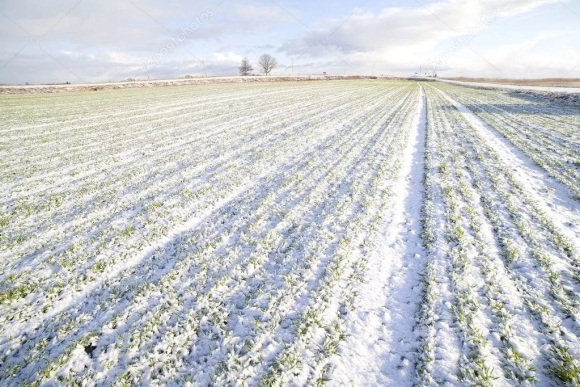 Дефектолог: Вот ребята, мы оказались с вами на поле. На полях еще лежит снег, а хлеборобы уже думают о будущем урожае. Специальной техникой, задерживают снег на полях, чтобы было много влаги, и был богатый урожай.Дефектолог: Когда начинают люди готовить землю под урожай (зимой)2 Слайд «Разработка пашни и посев зерна»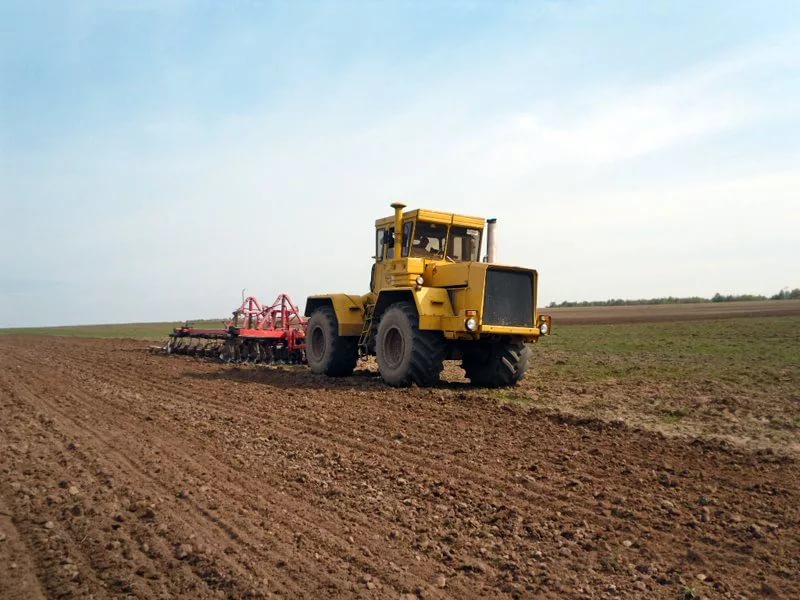 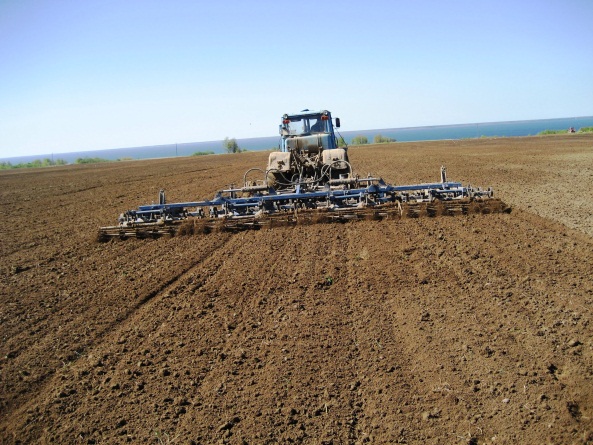 Ранней весной, в поля выходит много техники. У трактористов много работы, нужно вспахать, разрыхлить землю. Приготовить ее под посев зерна. На вспаханные поля вышли сеялки, которые в борозды сеют зерна. Огромные поля можно быстро засеять только с помощью техники.Дефектолог: Что делает трактор? (трактор пашет, рыхлит землю)                       Для чего нужны сеялки? (сеялки нужны для посева семян)4 слайд « Пшеничное поле»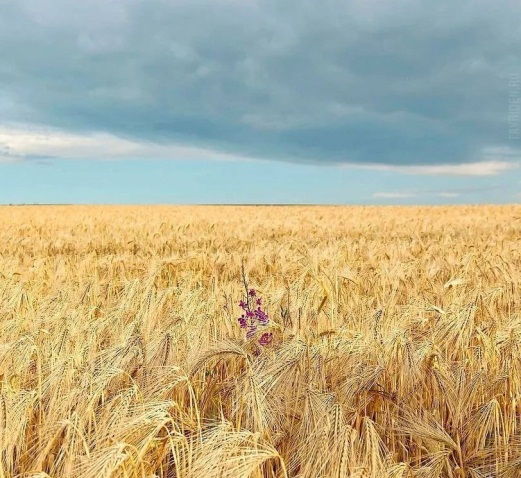 Пройдет немного времени и на полях появятся  маленькие зеленые всходы. Спеет колосок пшеницы. И вот уже все поле, словно золотое море. Это колышется золотой колос на ветру. 5 слайд «Жатва»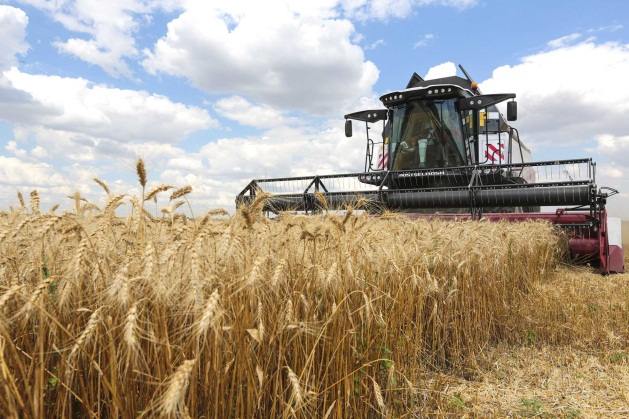 Самая тяжелая пора наступает у хлеборобов, время жатвы. На поля выходят огромные комбайны, которые срезают колосья, молотят его и по трубе высыпают зерно в машину. Даже ночью не прекращают жатву.Дефектолог: Что делает комбайн? (комбайн срезает и молотит зерна)6 слайд «Элеватор»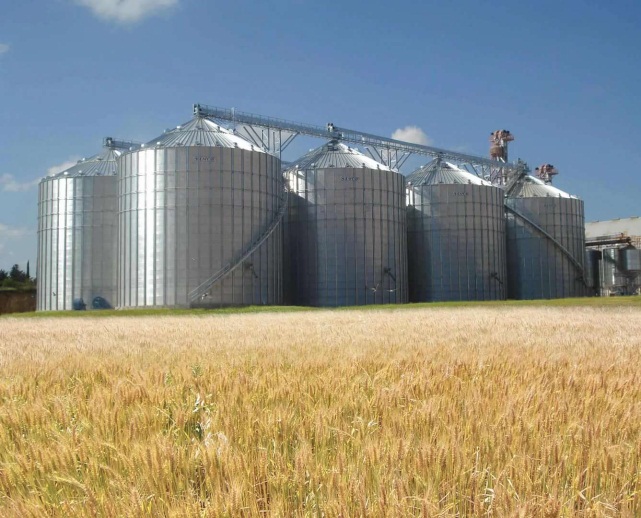 Машины с зерном спешат на элеваторы, где зерно сушат, и хранят. Дефектолог: Где хранят зерно? (зерно хранят на элеваторе)7 слайд «Мукомольный завод»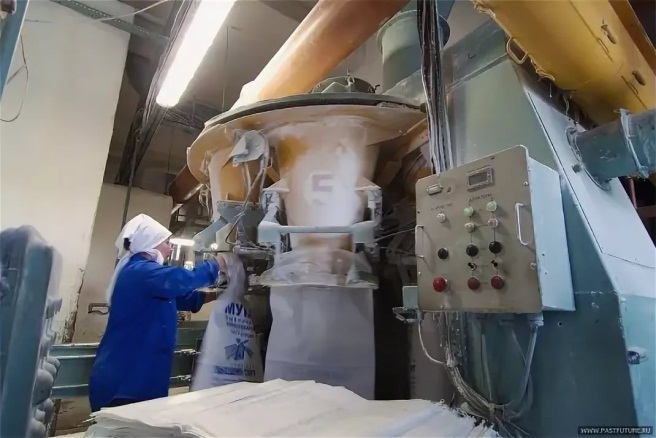 И уже просушенное зерно отправляют на мукомольные заводы. Где и перемалывают его в муку. А после, на хлебозаводе, пекари из муки выпекают душистый, ароматный хлеб.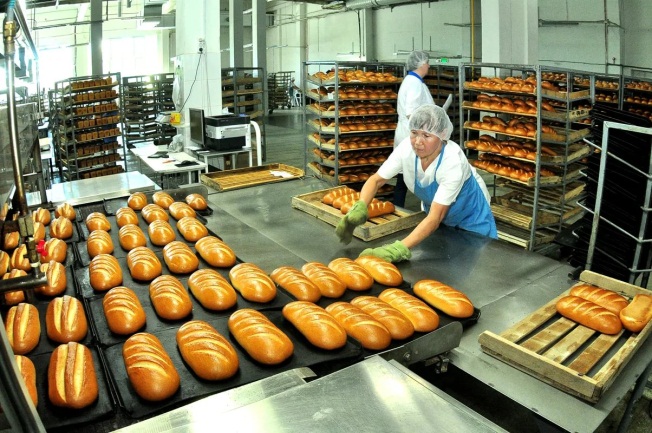 - Вот какой долгий и трудный путь у хлеба.Игра «Достань и назови» В «чудесном мешочке» лежат хлебобулочные изделия: батон, хлеб, кекс, пирожное, пирог, ватрушка, пирожок. Дети по очереди, не глядя в мешок выбирают, угадывают изделие и достают их. Дефектолог:- Из чего изготовлены эти продукты? (эти продукты изготовлены из муки)Игра «Какой хлеб?»Дефектолог: Какой бывает хлеб? (пшеничный, ржаной, свежий, вкусный, душистый, мягкий, ароматный)Пальчиковая гимнастика «Какие изделия из муки» В булочной у нас баранки, Булки, бублики, буханки.Пирожки, батоны, плюшкиИ плетенки и ватрушкиКурабье, бисквит, печенье,Бутерброды, чай с вареньем.Много пряников, конфет.Пастила еще, щербет.И пирог с начинкой сладкой,И полено и помадка….Называйте, не стесняйтесь Выбирайте, угощайтесь!Воспитатель показывает мешочек с мукой. - Ребята посмотрите, что у меня есть. Я предлагаю вам испечь вкусные пирожки вместе с мышатами. Но сначала нам нужно с вами одеть фартуки и колпаки. Практическая  коллективная работа.  Воспитатель вместе с ребятами замешивает соленое тесто. Ребята из теста лепят пирожки. - Посмотрите, какие замечательные пирожки у нас получились. Ольга Игоревна отнесет их нашим поварам, а они испекут их для нас. Пока пекутся наши пирожки, давайте вспомним, как выращивают хлеб.Игра «Разложи картинки по порядку»Дети раскладывают серию сюжетных картинок «как выращивают хлеб» по порядку.Приносят заранее испеченные пирожки.- Ребята, вот какими румяными стали наши пирожки. Рeфлексия. - Круть, Верть вы поняли, как труден и тяжел труд хлеборобов? Какой длинной дорогой попадает хлеб к нам на стол? И вы, ребята, узнали сегодня много нового и интересного. Познакомились с новыми профессиями, знаете, как тяжел труд, и почему хлеб надо беречь. Список используемой литературы и интернет ресурсов.«Ознакомление с окружающим миром» И.А.Морозова, М.А. Пушкарева, изд. «Мозайка Синтез. 2011г.http://www.edu.ru- Федеральный портал «Российское образование»http://www.school.edu.ru   -Российский образовательный порталhttp://detsadik.«ДЕТСАД. РУ» Сайт для воспитателей и родителей